Uchwała Nr XXVII/194/2017Rady Powiatu Mławskiego z dnia 24 sierpnia 2017 rokuw sprawie udzielenia pomocy finansowej dla Gminy Iłowo – OsadaNa podstawie art. 12 pkt. 11 ustawy z dnia 5 czerwca 1998 roku o samorządzie powiatowym (Dz. U. z 2016 poz. 814 ze zm.) oraz art. 216 ust. 2 pkt. 5 i art. 220 ust. 1 i 2 ustawy z dnia 27 sierpnia 2009 roku o finansach publicznych (Dz. U. z 2016 r. poz. 1870 ze zm.) Rada Powiatu Mławskiego uchwala, co następuje:§1Udziela się z budżetu Powiatu Mławskiego pomocy finansowej Gminie Iłowo - Osada w wysokości 5 000,00 zł (słownie: pięć tysięcy złotych) z przeznaczeniem na zadanie pn. „Remont pomnika ku czci pomordowanych więźniów niemieckiego obozu koncentracyjnego w Działdowie – las białucki”§2Pomoc finansowa, o której mowa w § 1 zostanie udzielona w formie dotacji celowej w dziale 921 rozdziale 92105 § 2710.§3Szczegółowe zasady przekazania i rozliczania dotacji celowej zostaną określone w odrębnej umowie zawartej pomiędzy Powiatem Mławskim a Gminą Iłowo - Osada.§4Wykonanie Uchwały powierza się Zarządowi Powiatu Mławskiego.§5Uchwała wchodzi w życie z dniem podjęcia.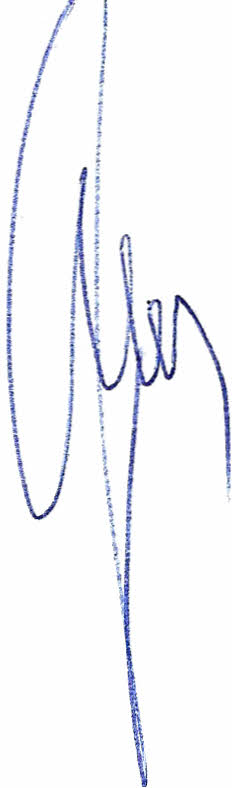 Przewodniczący Rady Powiatu               Henryk AntczakUzasadnienieWójt Gminy Iłowo – Osada zwrócił się do Starosty Mławskiego z prośbą o wparcie finansowe na remont pomnika znajdującego się na terenie Gminy Iłowo – Osada w lesie białuckim.Pomnik powstał ku czci pomordowanych w latach 1941 – 1945 więźniów niemieckiego obozu koncentracyjnego w Działdowie. Wśród pomordowanych byli mieszkańcy Działdowszczyzny oraz Ziemi ZawkrzeńskiejZgodnie z treścią art. 216 ust. 2 pkt. 5 ustawy z dnia 27 sierpnia 2009 roku o finansach publicznych (Dz. U. z 2016 r. poz. 1870 ze zm.) wydatki budżetu jednostki samorządu terytorialnego przeznacza się m.in. na pomoc finansową dla innych jednostek samorządu terytorialnego, co zostaje określone w odrębnej uchwale organu stanowiącego jednostki samorządu terytorialnego.Stąd konieczność podjęcia przez Radę Powiatu Mławskiego niniejszej uchwały. 